陕西省大骨节病历史重病区内、外环境病情影响因素调查方案大骨节病是一种原因未明的地方性疾病，目前认为其发病主要与真菌毒素中毒、硒元素缺乏等因素有关。经过几十年的防治，到“十二五”期末，全省所有大骨节病病区村均达到消除水平。为了解目前我省历史重病区人群内、外环境大骨节病病情影响因素的水平，为今后我省大骨节病防治决策提供依据，拟开展本项调查工作。一、调查目的了解目前我省大骨节病历史重病区及邻近非病区人群内、外环境大骨节病病情影响因素的水平，明确这些因素的地理分布情况。二、调查范围主要依据1975年全省大骨节病病情普查结果，选择患病率超过10%的14个历史重病区县(榆阳、黄龙、甘泉、宜君、麟游、眉县、长武、彬县、永寿、淳化、礼泉、乾县、临潼、南郑)为调查县。每个县选择1个历史重病区乡（要包括1990年的监测点），每个病区乡选择1个重病区村和1个非病区村（若病区乡内无非病区村，则在临近乡选择1个非病区村）。 三、调查内容（一）大骨节病病情调查。审阅大骨节病病情资料，了解调查村历史及目前儿童病情情况，了解调查村及调查家庭情况，填写调查表1、2。（二）儿童发硒水平。收集调查村常住6-12周岁儿童发样，检测儿童发硒含量。（三）粮食硒和真菌毒素含量。采集调查村家庭自产主食粮样，检测粮食硒含量及真菌毒素（T-2）含量。（四）土壤硒水平。采集调查村耕地土壤样品，检测土壤硒含量。四、调查方法（一）粮食采样1.采样家庭的选择。每个调查村按照东、南、西、北、中五个方位各调查2户家庭，共10户。在病区村，着重调查大骨节病病人/生活条件差、粮食储藏条件差的家庭，在非病区村着重选择生活条件差、粮食储藏条件差的家庭。2.粮样的采集（1）种类。每户采集3种粮样，优先采集当地产主食粮样，同种粮食中优先采集粉粮（如玉米面、面粉和青稞面）。（2）采样量。每份样品不少于（相同样品采两份）。 （3）采样工具。粮样袋（采样可用塑料带，保存用棉布袋或纸袋）及标签若干。（4）样品记录。将采集的粮食样品装入采样袋中，填写样品标签，放在采样袋内，标签内容包括样品编号、粮食类型、产地、购买时间、储存方式、户主姓名、采样时间、采样人等。同时填写家庭基本情况调查表中的相关信息。（5）样品保存。样品采集后及时晾干，打磨成粉后保存，一个月内检测完毕。（二）土壤采样1.采样数量及地点。采集10份土壤，以调查村为中心，排除近三年施用富硒肥的耕地，在东、南、西、北、东北、东南、西北、西南八个方位，8块农田中采集。其它2份随机采集。 2.采样方法。每块耕地内，采用五点法布点采样（如图1），注意避开路边、地头、沟边、垃圾堆，局部特殊地形和受严重污染的农田。图1 土样采样点示意图3.采样工具。铁铲（锹）、土样袋（采样可用塑料袋，保存用棉布袋或纸袋）及标签若干。4.采样深度。土壤采自距地表左右的植物根系土壤。5.采样方法及样品量。在每个采样点上取土深度及采样量应均匀一致，将各采样点的土壤样品混合均匀。混合土样以取为宜，用四分法（如图2）将多余土壤弃去。方法是将采集的土壤样品放在盘子或塑料布上，剔除土壤的侵入体，如作物根系、石块、杂草等，将土样弄碎、混匀，铺成正方形，划对角线将土样分成四份，把对角的两份分别合并成一份，保留一份，弃去一份。如果采集的样品数量多，可多次用四分法将多余的土壤弃去。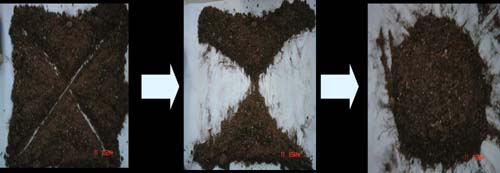 图2 土壤四分法示意图6.样品记录。将最后缩分所得的土壤样品装入样品袋中，填写样品标签，并放在袋内。标签内容包括样品编号、采样方位、种植作物、采样时间、采样人等。7.样品保存。样品采集后及时去除杂质、晾干，打磨后过100目筛网后保存，一个月内检测完毕。（三）发样采集。收集调查村常住6-12周岁儿童发样（可在儿童集中上学的学校采样）；每村至少采集30名儿童发样，如果调查村不足30名儿童，则采集调查村全部儿童发样。1.采样方法。用不锈钢剪刀采集枕部距头皮处短发约。2.采样工具。剪刀、剃头剪，发样袋（自封袋）及标签若干。3.样品记录。将头发样品装入自封袋中，填写样品标签放在采样袋内。标签内容包括样品编号、姓名、性别、年龄、采样对象食用最多的主食种类、采样时间、采样人等。（四）样本量1.粮食样品。每村10户家庭*3种主食粮样*2份=60份。2.儿童发样。每村至少采集30名儿童发样，不足30名儿童的采集全部儿童发样。3.土壤样品。每村10份土壤。五、检测方法及标准（一）头发、粮食硒含量检测。按GB 5009.93-2017 《食品安全国家标准 食品中硒的测定》中的氢化物原子荧光光谱法。（二）土壤硒含量检测。按NY/T 1104-2006《土壤中全硒的测定》中的氢化物原子荧光光谱法。（三）真菌毒素（T-2毒素）含量检测。ELISA法。六、进度安排 （一）选定调查县及采样的乡、村。（二）完成现场采样工作。（三）完成样品检测，完成数据汇总、审核、整理分析及报告的撰写、上报。七、组织实施和质量控制（一）省地防所负责调查县的选取，制订实施方案，资料汇总，撰写总结报告。（二）市级疾病预防控制中心（地防所）负责各市项目的组织、协调、监督和管理。（三）县级疾病预防控制中心（地防所）负责样品的采集、问卷调查及表1至5和表7的电子版。（四）样品硒检测需由取得计量认证（CMA）合格证书的检测机构完成。（五）检测结果和问卷按要求由省地防所录入统一数据库，并将调查数据和结果上报中国疾病预防控制中心地方病控制中心。附录:表1 调查村基本情况表表2 调查家庭基本情况表表3 发样标签表4 粮样标签表5 土样标签表6 粮食硒和T-2毒素检测结果登记表表7 儿童发样检测结果登记表表8 土壤中硒检测结果登记表表1  调查村基本情况表         省        市      县（区）       乡（镇）       村是否为大骨节病病区：     。（①是  ②否）病区考核结果：     。（①未控制；②控制；③消除）1.人口情况：现户数     户，户籍人口数      人，常住人口数       人2.本村是否为大骨节病历史重病区村：       。（①是  ②否）3.本村是否采取过补硒措施：       。（①是  ②否）4.补硒的方法是：       。（①硒片  ②硒碘盐  ③富硒食物）5.补硒的时间段是         年到         年6.补硒覆盖人群：       。（①全体村民 ②儿童 ③育龄妇女） 7.采集土样          份8.采集粮样          份9.采集发样          份调查人:             联系方式:                调查日期:           表2  调查家庭基本情况表         省        市      县（区）       乡（镇）       村是否为大骨节病病区：       。（①是  ②否）1.家庭编号:             户主姓名:           年龄:           2.家庭人口数:     家中是否有/曾有大骨节病病人：     （①是  ②否）  病人年龄:          发病年龄:          性别:      3.家庭年收入            元4.主食粮中，以家庭为单位，食用比例     最多         占        ％  属    （①自产 ②购买）产地           其次         占        ％  属    （①自产 ②购买）产地           再次         占        ％  属    （①自产 ②购买）产地           其他         占        ％  属    （①自产 ②购买）产地      5.粮样登记：  粮样1：种类             编号:                          粮样2：种类             编号:                          粮样3：种类             编号:                          粮样4：种类             编号:            6.村干部/村医认为该户家庭生活条件属    （①好   ②中   ③差）注：此表填写采粮户家庭情况。调查人:              联系方式:             调查日期:          表3  发样标签       省       市       县       乡       村      小学1.样品编号：           2.姓    名：            3.性    别：             4.年    龄：            5.食用最多的主食种类：            采样时间：                   采样人：           表4  粮样标签       省       市       县        乡        村1.样品编号：             2.户主姓名：             3.粮食类型：                  4.①自产（ ） ②购买 （ ） 产地：           5.购买时间：            6.储存方式：                  采样时间：                      采样人：              表5  土样标签       省       市       县        乡        村1.样品编号：               2.采样方位：               3.种植作物：              采样时间:                          采样人:              表6   粮样硒及T-2毒素检测结果登记表             省       市       县       乡       村填表人：                        填表日期：               表7   儿童发样检测结果登记表        省      市      县      乡        村填表人：                       填表日期：               表8 土壤中硒含量检测结果表            省       市         县       乡      村填表人：                       填表日期：             附件2：陕西省克山病病区与非病区人群内、外环境硒水平及相关因素调查方案克山病是一种原因不明的地方性心肌病，涉及我省6个设区市29个病区县。目前病情趋于稳定，多年来无急型、亚急型克山病发生。经过多年的防治，至“十二五”末，全省有96.5%的病区县达到国家消除或控制标准。为了解目前我省克山病历史重病区人群内、外环境硒水平及其影响因素，拟开展本项调查工作。一、目的了解目前我省克山病病区与非克山病病区人群内、外环境硒水平，特别是历史重病区人群的硒营养状况，分析可能的影响因素，为确定防治重点和制定可持续消除克山病防治措施提供依据。二、调查范围在延安市、铜川市、渭南市、咸阳市、宝鸡市、西安市的克山病病区县和非病区县进行调查。三、调查点的选取原则（一）调查县的选择。依据“十二五”期间两次病情考核验收县级自查的结果，选择克山病病情未控制、控制达标、消除达标的历史重病区县以及非病区县各3个作为调查县。具体为：未控制历史重病区县为宝塔区、黄陵县和旬邑县；控制达标历史重病区县为甘泉县、宜川县和华州区；消除达标历史重病区县为富县、彬县和宜君县。其中旬邑县和黄陵县近几年监测病例搜索病人较多，因此作为未控制历史重病区县调查。非病区县根据地形、地貌，生产、生活经济状况与病区县相似的原则，选择临潼区、三原县和眉县作为调查县。（二）调查乡、村的选择。每（病区）县选择1个（病区）乡，每（病区）乡选择1个（病区）村作为调查点，其中历史重病区县需选择历史重病区乡、村开展调查。四、调查内容（一）样品种类及数量1.发样。采集3～14岁儿童、育龄期妇女、成年男性发样各10份，共30份。2.粮样。主食粮样品3种，每种10份，共30份。3.土样。混合土壤样品10份。（二）问卷调查1.对调查村村医进行问卷调查，收集所在村克山病或心肌病患病情况，村人口数等基本信息。2.在采样家庭进行问卷调查，收集饮食结构、收入来源等基本情况，填写家庭基本情况调查表。五、采样方法（一）采样家庭的选择。在调查村中，选择10户家庭采集发样和粮样，其中生活条件好、中、差各3、4、3户。（二）样品编码说明。土样编码采用8位，前6位为调查县行政区划代码，第7-8位为土样采集序号，按01-30编码；头发和粮食样品编码采用10位。具体说明见表1。表1 发样和粮样编码说明（三）发样的采集1.采样对象。采集每户中3～14岁儿童、育龄期妇女、成年男性发样。要求采样对象长期居住村中，非外出务工、就学人员，且平时以在家就餐为主，近期未食用过富硒食品或药品。如果一户家庭中有多名符合要求的儿童、育龄期妇女、成年男性，则以年龄最小者为先。如果一户家庭中无符合要求的某个采样对象，可选择同村、同等生活条件的采样对象替代（编码按所替代调查对象填写）。2.采样方法。用不锈钢剪刀采集枕部距头皮处短发约。为降低采样执行难度，建议请理发师协助完成。3.采样工具。剪刀、剃头剪各一把，发样袋（自封袋）及标签若干。4.样品记录。将头发样品装入自封袋中，填写样品标签放在采样袋内，同时填写家庭基本情况调查表中的相关信息。（四）粮样的采集1.采集对象。选定10户家庭食用较多的三种主食粮样，且为调查县主要的三种主食粮品种，如不一致，则在该户增加1种采样品种，同种粮食中优先采集粉粮（如玉米面、面粉和青稞面）。2.采样方法。每份主食粮食样品。3.采样工具。粮样袋（采样可用塑料带，保存用棉布袋/纸袋）及标签若干。4.样品记录。将采集的粮食样品装入采样袋中，填写样品标签，放在采样袋内，同时填写家庭基本情况调查表中的相关信息。（五）土样的采集1.采样对象。以调查村为中心，排除近三年施用富硒肥的耕地，在距离村居住地边界以外的农田中，按随机抽样选择10块农田作为采样对象。2.采样点。每块农田内，采用五点法（如图1）布点采样，注意避开路边、地头、沟边、垃圾堆，局部特殊地形和受严重大气污染的农田。图1 土样采样点示意图3.采样工具。铁铲（锹）、测量尺和塑料铲各一把，土样袋（采样可用塑料袋，保存用棉布袋或纸袋）及标签若干。4.采样深度。土壤采自距地表左右的土层。5.采样方法及样品量。在每个采样点上取土深度及采样量应均匀一致，需用塑料铲采集土样，避免土样接触铁铲。将各点的土壤样品混合均匀。混合土样以取为宜，用四分法（如图2）将多余土壤弃去。方法是将采集的土壤样品放在盘子或塑料布上，剔除作物根系、石块、杂草等，将土样弄碎、混匀，铺成正方形，划对角线将土样分成四份，把对角的两份分别合并成一份，保留一份，弃去一份。如果采集的样品数量多，可多次用四分法将多余的土壤弃去。图2 土壤四分法示意图6.样品记录。将最后缩分所得的土壤样品装入样品袋中，填写样品标签，并放在袋内。六、检测方法及标准（一）头发、粮食硒含量检测。按GB 5009.93-2017 《食品安全国家标准 食品中硒的测定》中的氢化物原子荧光光谱法。（二）土壤硒含量检测。按NY/T 1104-2006《土壤中全硒的测定》中的氢化物原子荧光光谱法。七、进度安排（一）选定调查县及采样的乡、村。（二）完成现场采样工作。（三）完成样品检测，完成数据汇总、审核、整理分析及报告的撰写、上报。八、组织实施和质量控制（一）省地防所负责调查县的选取，制订实施方案，资料汇总，撰写总结报告。（二）市级疾病预防控制中心（地防所）负责各市项目的组织、协调、监督和管理。（三）县级疾病预防控制中心（地防所）负责样品的采集、问卷调查，并填写表1-6的电子版。（四）样品硒检测需由取得计量认证（CMA）合格证书的检测机构完成。（五）检测结果和问卷按要求由省地防所录入统一数据库，并将调查数据和结果上报中国疾病预防控制中心地方病控制中心。附录：表1 采样村基本情况调查表表2 家庭基本情况调查表表3 发样标签   表4 粮样标签表5 土样标签表6 样品硒含量检测结果登记表表1  采样村基本情况调查表      省      县（区）       乡（镇）       村是否为克山病病区：    。（①是，②否）病区县考核结果：      。（①未控制；②控制；③消除）1.人口情况：现户数     户，户籍人口数    人，常住人口数    人。2.本村是否为克山病历史重病区：       。（①是，②否）3.本村在         年，进行过克山病（扩心病）调查，检诊人数         ，确诊慢型克山病或心肌病（非病区）病例          例。4.采集土样         份，编号从          ——          。5.村医姓名：          ，联系方式;            。6.如为病情考核调查乡或村，请将考核结果填入下表:      注：乡达标情况：未控制填①；控制填②；消除填③。调查人:                        调查日期:          表2  家庭基本情况调查表      省      县（区）       乡（镇）       村 是否为克山病病区：       。（①是，②否）1.户主姓名：             2.家庭编号：        （0-9）。3.家庭人口：     人。其中劳动力：     人，非劳动力:     人。4.主食粮中，以家庭为单位食用的最多的是      ，占    ％，属    （自产，购买）产地       。其次是      ,占    ％，属    （自产，购买）产地       。再次是      ,占    ％，属    （自产，购买）产地       。5.副食中肉禽蛋食用比例占       ％，蔬菜食用比例占        ％。6.家庭年收入      元，收入主要来源为      （种地/打工/其他） 。7.发样登记     发样1，姓名：          ，编号：            。     发样2，姓名：          ，编号：            。     发样3，姓名：          ，编号：            。8.粮样登记	  粮样1，种类          ，编号            。	  粮样2，种类          ，编号            。	  粮样3，种类          ，编号            。调查人：                           调查日期：            村医认为该户家庭条件属     （好、中、差）表3  发样标签1.样品编号：           。2.姓    名：           。3.性    别：           。4.年    龄：           。（周岁）5.户主姓名：           。6.主食粮（大米、面粉、玉米、小米）中，你吃的最多的是           。其次是           。再次是           。采样时间：                             采样人：           表4  粮样标签1.样品编号：            。2.粮食类型：            。3. ①自产（ ） ②购买（ ） 产地：         省       县。4.购买时间：            。5.户主姓名：            。采样时间：                         采样人：           表5  土样标签1.样品编号：           。2.种植作物：          。采样时间：                              采样人：           表6  样品硒含量检测结果登记表      省      县（区）                   样品种类        抄送：省卫生计生委疾控处，中国疾病预防控制中心地方病控制中心大骨节病研究所，克山病研究所陕西省地方病防治研究所办公室     2018年3月8日印发共印45份粮样编号硒含量（mg/kg）T-2毒素含量(ng/g)粮样编号硒含量（mg/kg）T-2毒素含量(ng/g)116217318419520621722823924102511261227132814291530编号姓名性别年龄发硒水平（mg/kg）123456789101112131415161718192021222324252627282930土壤编号硒含量（mg/kg）12345678910编码位数说  明具体编码前6位调查县代码调查县行政区划代码第7位病区村编码依据病区县考评结果编码，1为未控制；2为控制；3为消除第7位非病区村编码0为非病区村编码第8位家庭编码从0至9第9位样品种类编码1为发样；2为粮样第10位采样对象1为儿童；2为育龄期女性；3为成年男性第10位采样对象1为大米；2为面粉；3为玉米或其他；其他种类粮样请注明调查年份乡人口数（人）搜索确诊克山病例数搜索确诊克山病例数乡达标情况调查村检诊人数（人）重点调查确诊克山病例数重点调查确诊克山病例数重点调查确诊克山病例数调查年份乡人口数（人）慢型自然慢型乡达标情况调查村检诊人数（人）慢型自然慢型潜在型序号样品编号硒含量（mg/kg）1234567891011121314151617181920检测机构：         检测人员：          检测日期：        检测机构：         检测人员：          检测日期：        检测机构：         检测人员：          检测日期：        